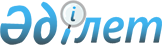 Приозерск қалалық мәслихатының 2020 жылғы 29 желтоқсандағы № 43/444 "2021 - 2023 жылдарға арналған қалалық бюджет туралы" шешіміне өзгерістер енгізу туралыҚарағанды облысы Приозерск қалалық мәслихатының 2021 жылғы 25 ақпандағы № 2/21 шешімі. Қарағанды облысының Әділет департаментінде 2021 жылғы 3 наурызда № 6224 болып тіркелді
      Қазақстан Республикасының 2008 жылғы 4 желтоқсандағы Бюджет кодексіне, Қазақстан Республикасының 2001 жылғы 23 қаңтардағы "Қазақстан Республикасындағы жергілікті мемлекеттік басқару және өзін-өзі басқару туралы" Заңына сәйкес, Приозерск қалалық мәслихаты ШЕШІМ ЕТТІ:
      1. Приозерск қалалық мәслихатының 2020 жылғы 29 желтоқсандағы № 43/444 "2021-2023 жылдарға арналған қалалық бюджет туралы" (Нормативтік құқықтық актілерді мемлекеттік тіркеу тізілімінде № 22028 болып тіркелген, Қазақстан Республикасының нормативтік құқықтық актілерінің электрондық түрдегі эталондық бақылау банкісінде 2021 жылдың 6 қаңтарында жарияланған) шешіміне келесі өзгерістер енгізілсін:
      1) 1 тармақ жаңа редакцияда мазмұндалсын:
      "1. 2021-2023 жылдарға арналған қалалық бюджет 1, 2 және 3 қосымшаларға сәйкес, оның ішінде 2021 жылға келесі көлемдерде бекітілсін:
      1) кірістер – 3 083 446 мың теңге, оның ішінде:
      салықтық түсімдер – 362 997 мың теңге;
      салықтық емес түсімдер – 18 672 мың теңге;
      негізгі капиталды сатудан түсетін түсімдер – 8 597 мың теңге;
      трансферттердің түсімдері – 2 693 180 мың теңге;
      2) шығындар – 3 376 358 мың теңге;
      3) таза бюджеттік несиелеу - 0 мың теңге, оның ішінде:
      бюджеттік несиелер - 0 мың теңге;
      бюджеттік несиелерді өтеу - 0 мың теңге;
      4) қаржы активтерімен операциялар бойынша сальдо – 0 мың теңге, оның ішінде:
      қаржы активтерін сатып алу - 0 мың теңге;
      мемлекеттің қаржы активтерін сатудан түсетін түсімдер - 0 мың теңге;
      5) бюджеттің тапшылығы (профициті) – алу 292 912 мың теңге;
      6) бюджеттің тапшылығын қаржыландыру (профицитін пайдалану) – 292 912 мың теңге, оның ішінде:
      қарыздар түсімі - 0 мың теңге;
      қарыздарды өтеу - 0 мың теңге;
      бюджет қаражатының пайдаланылатын қалдықтары – 292 912 мың теңге.";
      2) көрсетілген шешімнің 1, 4 қосымшалары осы шешімнің 1, 2 қосымшаларына сәйкес жаңа редакцияда мазмұндалсын.
      2. Осы шешім 2021 жылдың 1 қаңтарынан бастап қолданысқа енгізіледі және ресми жариялануға тиіс. 2021 жылға арналған қалалық бюджет 2021 жылға арналған инвестициялық жобаларды іске асыруға бағытталған, жергілікті бюджеттік даму бағдарламаларының тізбесі
					© 2012. Қазақстан Республикасы Әділет министрлігінің «Қазақстан Республикасының Заңнама және құқықтық ақпарат институты» ШЖҚ РМК
				
      Сессия төрағасы

Д. Дюсембаев

      Қалалық мәслихат хатшысы

Б. Сарсембеков
Приозерск қалалық
мәслихатының
2021 жылғы 25
ақпандағы
№ 2/21
1 қосымшаПриозерск қалалық мәслихатының 2020
жылғы 29 желтоқсандағы № 43/444
шешіміне
1 қосымша
Санаты
Санаты
Санаты
Санаты
Сома (мың теңге)
Сыныбы
Сыныбы
Сыныбы
Сома (мың теңге)
Кішi сыныбы
Кішi сыныбы
Сома (мың теңге)
Атауы
Сома (мың теңге)
1
2
3
4
5
I.Кiрiстер
3 083 446
1
Салықтық түсімдер
362 997
01
Табыс салығы
157 443
1
Корпоративтік табыс салығы
9 384
2
Жеке табыс салығы
148 059
03
Әлеуметтiк салық
133 850
1
Әлеуметтiк салық
133 850
04
Меншiкке салынатын салықтар
51 801
1
Мүлiкке салынатын салықтар
19 066
3
Жер салығы
12 535
4
Көлiк құралдарына салынатын салық
20 200
05
Тауарларға, жұмыстарға және қызметтерге салынатын iшкi салықтар
18 104
2
Акциздер
1 448
3
Табиғи және басқа да ресурстарды пайдаланғаны үшiн түсетiн түсiмдер
5 329
4
Кәсiпкерлiк және кәсiби қызметтi жүргiзгенi үшiн алынатын алымдар
9 604
5
Ойын бизнесіне салық
1 723
08
Заңдық маңызы бар әрекеттерді жасағаны және (немесе) оған уәкілеттігі бар мемлекеттік органдар немесе лауазымды адамдар құжаттар бергені үшін алынатын міндетті төлемдер
1 799
1
Мемлекеттік баж
1 799
2
Салықтық емес түсiмдер
18 672
01
Мемлекеттік меншіктен түсетін кірістер
18 233
1
Мемлекеттік кәсіпорындардың таза кірісі бөлігінің түсімдері
306
5
Мемлекет меншігіндегі мүлікті жалға беруден түсетін кірістер
17 927
06
Басқа да салықтық емес түсімдер
439
1
Басқа да салықтық емес түсімдер
439
3
Негізгі капиталды сатудан түсетін түсімдер
8 597
01
Мемлекеттік мекемелерге бекітілген мемлекеттік мүлікті сату
5 945
1
Мемлекеттік мекемелерге бекітілген мемлекеттік мүлікті сату
5 945
03
Жердi және материалдық емес активтердi сату
2 652
1
Жерді сату
1 530
2
Материалдық емес активтерді сату 
1 122
4
Трансферттердің түсімдері
2 693 180
02 
Мемлекеттiк басқарудың жоғары тұрған органдарынан түсетiн трансферттер
2 693 180
2
Облыстық бюджеттен түсетiн трансферттер
2 693 180
Функционалдық топ
Функционалдық топ
Функционалдық топ
Функционалдық топ
Функционалдық топ
Сома (мың теңге)
Кіші функция 
Кіші функция 
Кіші функция 
Кіші функция 
Сома (мың теңге)
Бюджеттiк бағдарламалардың әкімшісі
Бюджеттiк бағдарламалардың әкімшісі
Бюджеттiк бағдарламалардың әкімшісі
Сома (мың теңге)
Бағдарлама
Бағдарлама
Сома (мың теңге)
Атауы
Сома (мың теңге)
1
2
3
4
5
6
II. Шығындар 
3 376 358
01
Жалпы сипаттағы мемлекеттiк қызметтер 
430 170
1
Мемлекеттiк басқарудың жалпы функцияларын орындайтын өкiлдi, атқарушы және басқа органдар
188 143
112
Аудан (облыстық маңызы бар қала) мәслихатының аппараты
36 773
001
Аудан (облыстық маңызы бар қала) мәслихатының қызметін қамтамасыз ету жөніндегі қызметтер
36 035
003
Мемлекеттік органның күрделі шығыстары
738
122
Аудан (облыстық маңызы бар қала) әкімінің аппараты
151 370
001
Аудан (облыстық маңызы бар қала) әкімінің қызметін қамтамасыз ету жөніндегі қызметтер
148 253
003
Мемлекеттік органның күрделі шығыстары
3 117
2
Қаржылық қызмет
4 463
459
Ауданның (облыстық маңызы бар қаланың) экономика және қаржы бөлімі
4 463
003
Салық салу мақсатында мүлікті бағалауды жүргізу
259
010
Жекешелендіру, коммуналдық меншікті басқару, жекешелендіруден кейінгі қызмет және осыған байланысты дауларды реттеу
4 204
9
Жалпы сипаттағы өзге де мемлекеттiк қызметтер
237 564
454
Ауданның (облыстық маңызы бар қаланың) кәсіпкерлік және ауыл шаруашылығы бөлімі
36 740
001
Жергілікті деңгейде кәсіпкерлікті және ауыл шаруашылығын дамыту саласындағы мемлекеттік саясатты іске асыру жөніндегі қызметтер
36 147
007
Мемлекеттік органның күрделі шығыстары
593
459
Ауданның (облыстық маңызы бар қаланың) экономика және қаржы бөлімі
47 552
001
Ауданның (облыстық маңызы бар қаланың) экономикалық саясаттын қалыптастыру мен дамыту, мемлекеттік жоспарлау, бюджеттік атқару және коммуналдық меншігін басқару саласындағы мемлекеттік саясатты іске асыру жөніндегі қызметтер
46 296
015
Мемлекеттік органның күрделі шығыстары
1 256
467
Ауданның (облыстық маңызы бар қаланың) құрылыс бөлімі
37 057
040
Мемлекеттік органдардың объектілерін дамыту
37 057
486
Ауданның (облыстық маңызы бар қаланың) жер қатынастары, сәулет және қала құрылысы бөлімі
62 032
001
Жергілікті деңгейде жер қатынастары, сәулет және қала құрылысын реттеу саласындағы мемлекеттік саясатты іске асыру жөніндегі қызметтер
60 530
003
Мемлекеттік органның күрделі шығыстары
1 502
492
Ауданның (облыстық маңызы бар қаланың) тұрғын үй-коммуналдық шаруашылығы, жолаушылар көлігі, автомобиль жолдары және тұрғын үй инспекциясы бөлімі
54 183
001
Жергілікті деңгейде тұрғын үй-коммуналдық шаруашылық, жолаушылар көлігі, автомобиль жолдары және тұрғын үй инспекциясы саласындағы мемлекеттік саясатты іске асыру жөніндегі қызметтер
51 413
013
Мемлекеттік органның күрделі шығыстары
2 770
02
Қорғаныс
4 395
1
Әскери мұқтаждар
2 487
122
Аудан (облыстық маңызы бар қала) әкімінің аппараты
2 487
005
Жалпыға бірдей әскери міндетті атқару шеңберіндегі іс-шаралар
2 487
2
Төтенше жағдайлар жөнiндегi жұмыстарды ұйымдастыру
1 908
122
Аудан (облыстық маңызы бар қала) әкімінің аппараты
1 908
006
Аудан (облыстық маңызы бар қала) ауқымындағы төтенше жағдайлардың алдын алу және оларды жою
1 908
03
Қоғамдық тәртіп, қауіпсіздік, құқықтық, сот, қылмыстық-атқару қызметі
481
6
Қылмыстық-атқару жүйесі
481
451
Ауданның (облыстық маңызы бар қаланың) жұмыспен қамту және әлеуметтік бағдарламалар бөлімі
481
039
Қылмыстық жазасын өтеген адамдарды әлеуметтік бейімдеу мен оңалтуды ұйымдастыру және жүзеге асыру
481
06
Әлеуметтiк көмек және әлеуметтiк қамсыздандыру
282 572
1
Әлеуметтiк қамсыздандыру
67 634
451
Ауданның (облыстық маңызы бар қаланың) жұмыспен қамту және әлеуметтік бағдарламалар бөлімі
67 634
005
Мемлекеттік атаулы әлеуметтік көмек
67 634
2
Әлеуметтiк көмек
166 953
451
Ауданның (облыстық маңызы бар қаланың) жұмыспен қамту және әлеуметтік бағдарламалар бөлімі
166 953
002
Жұмыспен қамту бағдарламасы
109834
006
Тұрғын үйге көмек көрсету
1 440
007
Жергілікті өкілетті органдардың шешімі бойынша мұқтаж азаматтардың жекелеген топтарына әлеуметтік көмек
21 310
010
Үйден тәрбиеленіп оқытылатын мүгедек балаларды материалдық қамтамасыз ету
105
014
Мұқтаж азаматтарға үйде әлеуметтiк көмек көрсету
4 717
017
Оңалтудың жеке бағдарламасына сәйкес мұқтаж мүгедектердi мiндеттi гигиеналық құралдармен қамтамасыз ету, қозғалуға қиындығы бар бірінші топтағы мүгедектерге жеке көмекшінің және есту бойынша мүгедектерге қолмен көрсететiн тіл маманының қызметтерін ұсыну
5 657
023
Жұмыспен қамту орталықтарының қызметін қамтамасыз ету
23 890
9
Әлеуметтiк көмек және әлеуметтiк қамтамасыз ету салаларындағы өзге де қызметтер
47 985
451
Ауданның (облыстық маңызы бар қаланың) жұмыспен қамту және әлеуметтік бағдарламалар бөлімі
47 985
001
Жергілікті деңгейде халық үшін әлеуметтік бағдарламаларды жұмыспен қамтуды қамтамасыз етуді іске асыру саласындағы мемлекеттік саясатты іске асыру жөніндегі қызметтер
38 816
011
Жәрдемақыларды және басқа да әлеуметтік төлемдерді есептеу, төлеу мен жеткізу бойынша қызметтерге ақы төлеу
400
021
Мемлекеттік органның күрделі шығыстары
2 819
050
Қазақстан Республикасында мүгедектердің құқықтарын қамтамасыз етуге және өмір сүру сапасын жақсарту
2 983
054
Үкіметтік емес ұйымдарда мемлекеттік әлеуметтік тапсырысты орналастыру
2 835
067
Ведомстволық бағыныстағы мемлекеттік мекемелер мен ұйымдардың күрделі шығыстары
132
07
Тұрғын үй-коммуналдық шаруашылық
928 929
1
Тұрғын үй шаруашылығы
372 472
467
Ауданның (облыстық маңызы бар қаланың) құрылыс бөлімі
305 302
003
Коммуналдық тұрғын үй қорының тұрғын үйін жобалау және (немесе) салу, реконструкциялау
240 416
004
Инженерлік-коммуникациялық инфрақұрылымды жобалау, дамыту және (немесе) жайластыру
64 886
492
Ауданның (облыстық маңызы бар қаланың) тұрғын үй -коммуналдық шаруашылығы, жолаушылар көлігі, автомобиль жолдары және тұрғын үй инспекциясы бөлімі
67 170
003
Мемлекеттік тұрғын үй қорын сақтауды ұйымдастыру
67 170
2
Коммуналдық шаруашылық
377 124
492
Ауданның (облыстық маңызы бар қаланың) тұрғын үй - коммуналдық шаруашылығы, жолаушылар көлігі, автомобиль жолдары және тұрғын үй инспекциясы бөлімі
377 124
011
Шағын қалаларды жылумен жабдықтауды үздіксіз қамтамасыз ету
225 326
012
Сумен жабдықтау және су бұру жүйесінің жұмыс істеуі
151 598
029
Сумен жабдықтау және су бұру жүйелерін дамыту
200
3
Елді-мекендерді көркейту
179 333
492
Ауданның (облыстық маңызы бар қаланың) тұрғын үй-коммуналдық шаруашылығы, жолаушылар көлігі, автомобиль жолдары және тұрғын үй инспекциясы бөлімі
179 333
015
Елдi мекендердегі көшелердi жарықтандыру
30 802
016
Елдi мекендердiң санитариясын қамтамасыз ету
9 923
018
Елдi мекендердi абаттандыру және көгалдандыру
138 608
08
Мәдениет, спорт, туризм және ақпараттық кеңістiк
173 393
1
Мәдениет саласындағы қызмет
8 797
467
Ауданның (облыстық маңызы бар қаланың) құрылыс бөлімі
800
011
Мәдениет объектілерін дамыту
800
478
Ауданның (облыстық маңызы бар қаланың) ішкі саясат, мәдениет және тілдерді дамыту бөлімі
7 997
009
Мәдени-демалыс жұмысын қолдау
7 997
2
Спорт
37 958
465
Ауданның (облыстық маңызы бар қаланың) дене шынықтыру және спорт бөлімі
37 958
001
Жергілікті деңгейде дене шынықтыру және спорт саласындағы мемлекеттік саясатты іске асыру жөніндегі қызметтер
29 771
005
Ұлттық және бұқаралық спорт түрлерін дамыту
2 307
006
Аудандық (облыстық маңызы бар қалалық) деңгейде спорттық жарыстар өткiзу
600
007
Әртүрлi спорт түрлерi бойынша аудан (облыстық маңызы бар қала) құрама командаларының мүшелерiн дайындау және олардың облыстық спорт жарыстарына қатысуы
5 280
3
Ақпараттық кеңiстiк
41 728
478
Ауданның (облыстық маңызы бар қаланың) ішкі саясат, мәдениет және тілдерді дамыту бөлімі
41 728
005
Мемлекеттік ақпараттық саясат жүргізу жөніндегі қызметтер
7 831
007
Аудандық (қалалық) кiтапханалардың жұмыс iстеуi
29 201
008
Мемлекеттiк тiлдi және Қазақстан халқының басқа да тiлдерін дамыту
4 696
9
Мәдениет, спорт, туризм және ақпараттық кеңiстiктi ұйымдастыру жөнiндегi өзге де қызметтер 
84 910
478
Ауданның (облыстық маңызы бар қаланың) ішкі саясат, мәдениет және тілдерді дамыту бөлімі
84 910
001
Ақпаратты, мемлекеттілікті нығайту және азаматтардың әлеуметтік сенімділігін қалыптастыру саласында жергілікті деңгейде мемлекеттік саясатты іске асыру жөніндегі қызметтер
44 660
003
Мемлекеттік органның күрделі шығыстары
6 647
004
Жастар саясаты саласында іс-шараларды іске асыру
31 398
032
Ведомстволық бағыныстағы мемлекеттік мекемелер мен ұйымдардың күрделі шығыстары
2 205
11
Өнеркәсіп, сәулет, қала құрылысы және құрылыс қызметі
23 995
2
Сәулет, қала құрылысы және құрылыс қызметі
23 995
467
Ауданның (облыстық маңызы бар қаланың) құрылыс бөлімі
23 995
001
Жергілікті деңгейде құрылыс саласындағы мемлекеттік саясатты іске асыру жөніндегі қызметтер
23 636
017
Мемлекеттік органның күрделі шығыстары
359
12
Көлiк және коммуникация
21 251
1
Автомобиль көлiгi
14 887
492
Ауданның (облыстық маңызы бар қаланың) тұрғын үй-коммуналдық шаруашылығы, жолаушылар көлігі, автомобиль жолдары және тұрғын үй инспекциясы бөлімі
14 887
023
Автомобиль жолдарының жұмыс істеуін қамтамасыз ету
14 887
9
Көлiк және коммуникациялар саласындағы өзге де қызметтер
6 364
492
Ауданның (облыстық маңызы бар қаланың) тұрғын үй-коммуналдық шаруашылығы, жолаушылар көлігі, автомобиль жолдары және тұрғын үй инспекциясы бөлімі
6 364
037
Әлеуметтік маңызы бар қалалық (ауылдық), қала маңындағы және ауданішілік қатынастар бойынша жолаушылар тасымалдарын субсидиялау
6 364
13
Басқалар
7 805
9
Басқалар
7 805
459
Ауданның (облыстық маңызы бар қаланың) экономика және қаржы бөлімі
7 805
012
Ауданның (облыстық маңызы бар қаланың) жергілікті атқарушы органының резерві 
7 805
14
Борышқа қызмет көрсету
40 819
1
Борышқа қызмет көрсету
40 819
459
Ауданның (облыстық маңызы бар қаланың) экономика және қаржы бөлімі
40 819
021
Жергілікті атқарушы органдардың облыстық бюджеттен қарыздар бойынша сыйақылар мен өзге де төлемдерді төлеу бойынша борышына қызмет көрсету
40 819
15
Трансферттер
1 462 548
1
Трансферттер
1 462 548
459
Ауданның (облыстық маңызы бар қаланың) экономика және қаржы бөлімі
1 462 548
006
Пайдаланылмаған (толық пайдаланылмаған) нысаналы трансферттерді қайтару
213 692
024
Заңнаманы өзгертуге байланысты жоғары тұрған бюджеттің шығындарын өтеуге төменгі тұрған бюджеттен ағымдағы нысаналы трансферттер
1 248 856
Санаты
Санаты
Санаты
Санаты
Сома (мың теңге)
Сыныбы
Сыныбы
Сыныбы
Сома (мың теңге)
Ішкі сыныбы
Ішкі сыныбы
Сома (мың теңге)
Атауы
Сома (мың теңге)
1
2
3
4
5
Бюджеттік несиелерді өтеу
0
Функционалдық топ
Функционалдық топ
Функционалдық топ
Функционалдық топ
Функционалдық топ
Сома (мың теңге)
Кіші функция
Кіші функция
Кіші функция
Кіші функция
Сома (мың теңге)
Бюджеттiк бағдарламалардың әкімшісі
Бюджеттiк бағдарламалардың әкімшісі
Бюджеттiк бағдарламалардың әкімшісі
Сома (мың теңге)
Бағдарлама
Бағдарлама
Сома (мың теңге)
Атауы
Сома (мың теңге)
1
2
3
4
5
6
IV. Қаржы активтерімен операциялар бойынша сальдо
0
Қаржы активтерін сатып алу
0
Санаты
Санаты
Санаты
Санаты
Сома (мың теңге)
Сыныбы
Сыныбы
Сыныбы
Сома (мың теңге)
Ішкі сыныбы
Ішкі сыныбы
Сома (мың теңге)
Атауы
Сома (мың теңге)
1
2
3
4
5
6
Мемлекеттің қаржы активтерін сатудан түсетін түсімдер
0
01
Мемлекеттің қаржы активтерін сатудан түсетін түсімдер
0
1
Қаржы активтерін ел ішінде сатудан түсетін түсімдер
0
Атауы
Сома (мың теңге)
1
2
V. Бюджеттің тапшылығы (профициті)
-292 912
VI. Бюджеттің тапшылығын қаржыландыру (профицитін пайдалану)
292 912Приозерск қалалық
мәслихатының
2021 жылғы 25
ақпандағы
№ 2/21
шешіміне
2 қосымшаПриозерск қалалық мәслихатының 2020
жылғы 29 желтоқсандағы № 43/444
шешіміне
4 қосымша
Функционалдық топ 
Функционалдық топ 
Функционалдық топ 
Функционалдық топ 
Функционалдық топ 
Сома (мың теңге)
Кіші функция
Кіші функция
Кіші функция
Кіші функция
Сома (мың теңге)
Бюджеттік бағдарламалардың әкімшісі
Бюджеттік бағдарламалардың әкімшісі
Бюджеттік бағдарламалардың әкімшісі
Сома (мың теңге)
Бағдарлама
Бағдарлама
Сома (мың теңге)
Атауы
Сома (мың теңге)
1
2
3
4
5
6
Инвестициялық жобалар:
141 241
01
Жалпы сипаттағы мемлекеттiк қызметтер
37 057
9
Жалпы сипаттағы өзге де мемлекеттiк қызметтер
37 057
467
Ауданның (облыстық маңызы бар қаланың) құрылыс бөлімі
37 057
040
Мемлекеттік органдардың объектілерін дамыту
37 057
07
Тұрғын үй-коммуналдық шаруашылық
103 384
1
Тұрғын үй шаруашылығы
103 384
467
Ауданның (облыстық маңызы бар қаланың) құрылыс бөлімі
103 384
003
Коммуналдық тұрғын үй қорының тұрғын үйін жобалау және (немесе) салу, реконструкциялау
99 330
004
Инженерлік-коммуникациялық инфрақұрылымды жобалау, дамыту және (немесе) жайластыру
4 054
08
Мәдениет, спорт, туризм және ақпараттық кеңістiк
800
1
Мәдениет саласындағы қызмет
800
467
Ауданның (облыстық маңызы бар қаланың) құрылыс бөлімі
800
011
Мәдениет объектілерін дамыту
800